Example of Individual Learning Pathway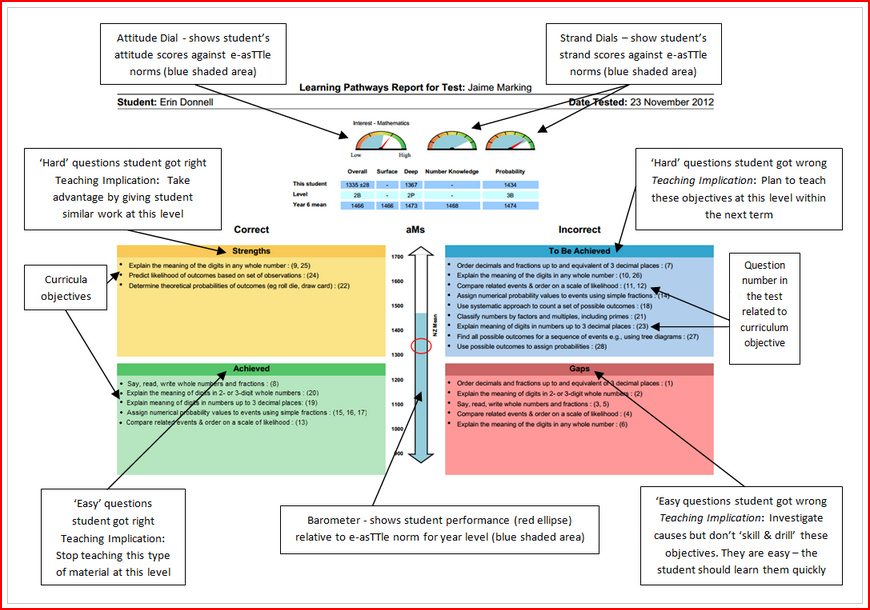 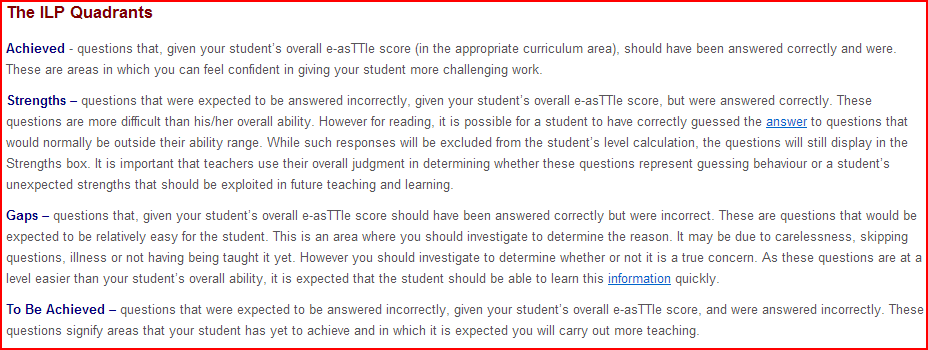 